Pastor’s Weekly ArticleThere are so many things going on in this day that seem confusing and troubling to me. I have to admit I don’t understand the protest, the mixed signals about social distancing, the condemnation toward gatherings of some groups and the praising of other large groups that gather. We are told that the corona virus spreads one way and then they come back and say that this is inaccurate. I am so confused about all of these things. Yet; some things are crystal clear to me and that is that this world is full of evil, God is good, Jesus is coming back and my mission is the same. My God is a solid rock, a refuge in times of trouble, He is my salvation and hope, therefore I will not fear but live my life by faith and keep on keeping on for Him. In the midst of sickness He is my healer, in the storm He is my calmness, in the midst of evil, He is my standard of righteousness and I give my vengeance to the Lord. Friends, please don’t let the noise of this world drown out the voice of hope from Christ, don’t let the scenes of rioting and violence distract you from seeing the goodness and protection of God. Allow your faith to be the anchor that holds you steadfast in His love, ministry and mission. No matter what you see, hear, or feel, God is the same today as He was yesterday. Look at this wonderful verse. “Let your conversation be without covetousness; and be content with such things as ye have: for he hath said, I will never leave thee, nor forsake thee. So that we may boldly say, The Lord is my helper, and I will not fear what man shall do unto me.”Heb 13:5-6 (KJV) Remember Faith Over Fear!!     Pastor, Rev. Wayne Marcus        Tom’s Creek Baptist Church3604 Hwy 145Martin, Georgia 30557706-779-2474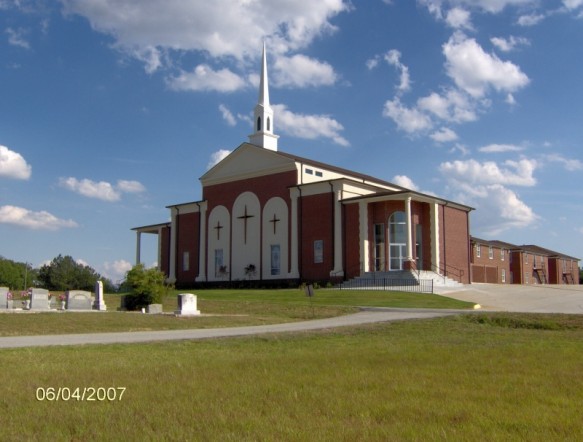              Our Church Worship Services~ Sunday, June 14, 2020 ~Services Will Be On Web Site, Streamed & On WNEG AM630 or FM93.1 At 9AM           Report For:  June 7,  2020Tithes & Offerings		               $ 15,606.60Cemetery Fund			          100.00Total Recd.                                                $ 15,706.60Weekly Budget Needs 2020	              $  11,730.00Budget Needs To Date (23)	              $269,790.00Budget Received To Date 	              $255,565.38Church & Meeting Info. June 2020Security Committee Patrol:  June 14: Rush WilliamsJune 21: Kenneth Frady  &  June 28: Tyler Duley6/14: Deacon Mtg. Today At 5:00PM6/21: Father’s Day & Baby Dedication         (Please Sign Up By 6/14 On Sheets At Welcome Ctr.)June 2020 Counting Committee: (Please Attend 11:00AM Services)Mike Cothran-706-491-4977Mike Babbitt, Lewis Bray, Jeff PlessOur Thank You . . . . . .Dear Church Family, Thank you so much for the dish garden that was sent for Doris Caudell’s  funeral.  We want to thank Rev. Marcus for the beautiful words spoken at her service & for the kindness shown of opening the church up for the service.       Thank You So Much, The Doris Caudell Family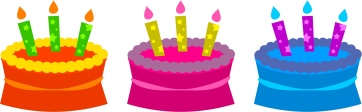 June Birthdays  ~  Happy Birthday6/17 Timothy Bray	6/20 Lisa Cammock6/18 Matt Hicks		6/22 Joshua Teague6/18 Kathryn Thomas	6/23 Rodney Moore6/19 Hannah Cash         6/23 Hannah ThompsonPrayer Requests: Prayer, Short Term Illness & Recovery From Surgery: Keaton Thompson, Carolyn Duvio, Kendall Peeples, Matt Thomason, Trudy Nichols,  Sevilla Shirley, Johnny Jordan, Earnest Shirley, Randy & Rucia Adams, Tom Fowler, Karen MiddletonLong Term Illness:  Lewis Bray, John Guest, Linda Thomason, Sherrie Payne, Wendi Bowen,  Megan Lewis, Randoll Colwell, Terri Broome, Diane Dean, Crystal Teague, Angelia Brock, Billy Fry, Billy Jordan, Lee Adams, Kim Finley,  Mike Purcell, Bob Means, Gary Maner,  Faye Segars, Buddy Smith,  Thomas Aderholdt, Carolyn Marcus, Denny Folsom, Edward MoseleyCancer: Sandra Payne,  Mike  Lindsey, Alton Herron, Hugh Alexander,  Sharon Dockins, Jason Newsom, David Powell,  Jeff Watkins,  Darrell Oliver, Claudine Jaworski,  Vicki Smith,  Phyllis Frills, Teresa Jaworski, Carol Langston, Pat Franks, Rick & Teresa Johnson, Joyce Jameson, Ben Stegner, Sonya Fisher, Charles Teasley, Angela Walker, Frank Brothers, Ozelle Cothran, Sarepta Payne , Jennie Moore,  Dena NuessleyShut-In:  Edith Hopson, Bonnie Patterson, Sara Garner, Bill Hicks, Barbara Walker, Jo Ann Gibbs,  Doris Norris, Peggy Moss, Glenn & Margaret Farmer, Michael Burns, Susan Patterson, Annie Jim Ayers, Frances Stowe, Monique Deloney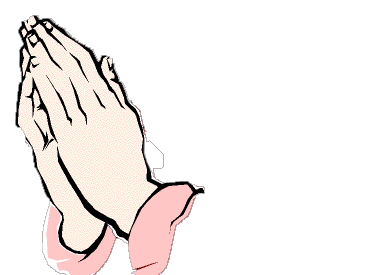 Nursing Home Care/Rehab/Assisted Living:Hart Care Center: Jeanette McFarlin/Habersham Med. Care: Ruth CooleyPruitt Health Care: Tommy WhitenThe Veranda Assisted Living: Betty ForesterBell Minor, Gainesville: James Stowe/Send Card of Encouragement To: James Stowe % Bell Minor, 2200 Hamilton PL NE,                                                 Gainesville GA 30507Remember In Prayer. . . Stephens & Franklin Co. School Systems, The Lost, Our President, Nation & Military & World In This CrisisAll The Covid-19 Workers & All The Persons & Families With + All Military Active Service… J T Albea, Hunter Bell, Chris Powell, Ryan Rogers, Brogan Sorrells, Andrew Walters, Rebecca LytleTommylee Carrell, Jake MurrayDownload to Smart Phone New Web Site Info . . . For - TCBC Website www.tomscreekbc.org        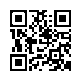 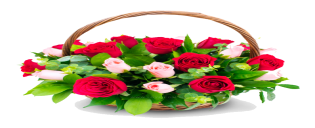 June ~ Anniversaries 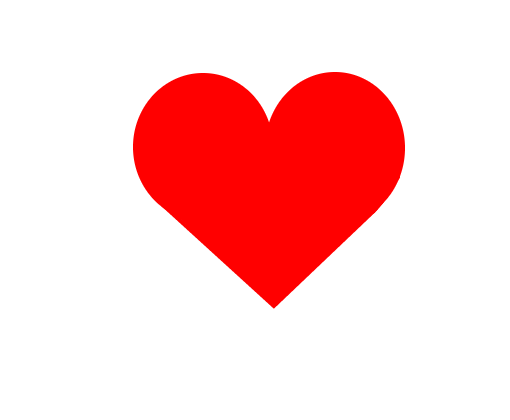    6/17 Rodney & Edna Moore  6/17 Ronny & Deborah Turpin 6/17 Stephen & Melissa Wallace        6/18 Greg & Janet Andrews        6/18 Doug & Donna Guest               6/20 Gaines & Cindy Abernathy               6/20 David & Sandra Fowler                      6/22 Lewis & Christy BrayOur Deepest Sympathy Extended To . . .Family & Friends of Geneva Addison Payne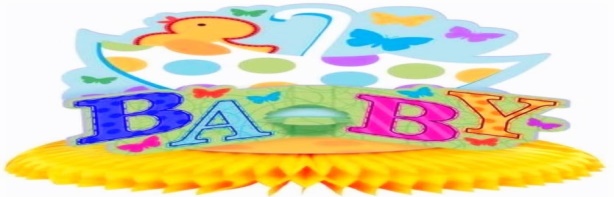 All Ladies Are Invited To A Walk Thru ~ Baby ShowerIn Honor of Hannah Coleman Cash On Sun. After 9:00AM Worship Prior To 11AMJune 21, 2020  ~ Tom’s Creek Baptist ChurchFellowship Hall Between Services~ It’s A GirlRegistry:Babylist.com/HannahCash$ Gift Cards Are Welcome ForBaby Caroline ~Who Is Due In JulyGiven By: The Ladies Of Tom’s Creek WMU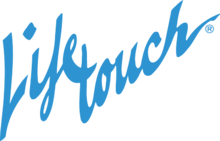 If You Had Your Pictures Made For DirectoryYou Are To Receive A Free Copy Limit One (1) Per Family.It Can Be Picked UP DURING OFFICE HoursNext Week On Monday 6/15 Thru Fri. 6/19From 8:00AM till 4:00PM(Please Call First) Thank You!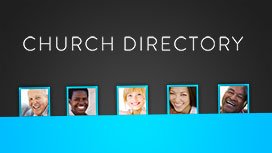 May God Bless & Keep You Safe!!Sunday, June 14, 2020At 9:00AM & 11:00AM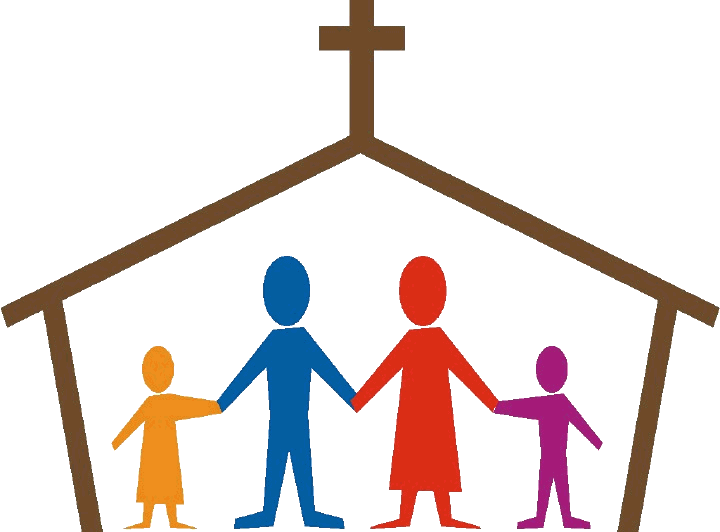 Please Enter At Front OfChurch SanctuaryYou Will Be Seated By UshersWith Your FamilyJune 14, 2020Phase One Continues ~ Two AM Worship ServicesOrder of ServiceRev. Wayne Marcus, Pastor………………………........706-491-4778Rev. Evan Alexander, Minister Of Youth...…...………706-391-3959Ben Glaze, Senior Adult Minister………………………706-244-4603Wilson Hatcher, Music Dir...............................................803-942-0276Kylie Albea, Children’s Dir..............................................706-255-1122Website……………...……………….…….…...www.tomscreekbc.orgMarcell Means, Church Secretary…..………………….706-779-2474Deacon Of  This Week…. Chris Thomas..........................706-779-5428……………………………Mike South........................... 706-491-9707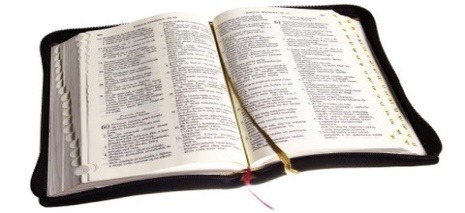 MORNING WORSHIP 9:00AM   &  MORNING WORSHIP 11:00AMAnnouncements					            On ScreenPiano & Organ Prelude                          Melinda Adams & Janet WatersCall To Worship           “Come Lord Jesus (Even So Come)”Welcome                                                                          Opening PrayerServe The Lord With GladnessBefore The Throne Of God AboveSpecial Music                                                                      Terri PilgrimMorning Message                                                     Rev. Wayne MarcusIt Is Well With My Soul       Announcements                Benediction      Organ Postlude/Janet WatersMusic As Each Row Is Dismissed By Church DeaconsMay God Bless & Keep You Safe   ~ No PM ServicesToms Creek Re-Opening Plan  (Info. For Sunday, June 14, 2020)Phase One: 
Personal Precautions: • Mask will be optional but strongly recommended for those who are at risk. If you do not have one, we will have some available. • Only the front two entrances will be opened. • You will be seated in the sanctuary as you come in by an usher. Please keep your children in the pew with you. We will use every other pew. • Hand sanitizer will be available at the both front entrances. • No handshakes/hugs – please respect social- distancing precautions. • No nursery or Children’s Church. • No on-campus Sunday School or Discipleship Training classes. • Tithes and offering will be dropped in offering box in vestibule or submitted online or through our church app. No offering plates will be passed. • There will be no pew Bibles or Hymnals. The words to songs and Scripture will be on the screen. • If you are sick, please stay home and do not put others at risk. • The church will be cleaned thoroughly after each service. • The restrooms in the vestibule will be opened for emergency use and will be cleaned after each use. • You will be dismissed one row at a time after the service is over. Please do not congregate in the parking lot. Church Programming: • Proposed Regathering June 7, 2020 • Two Sunday AM Services    9:00 AM & 11:00 AM ~ No PM Service• We ask that if your last name starts with A – N you come to the first service, and if your last name starts with O – Z you come to the second service unless this separates you from family. This is just a guideline to help us make sure we can seat everyone in a safe distance from each other. • We will continue to stream services over the internet and broadcast on WNEG. • No Choir/or choir practices • No Wednesday night or Sunday night services at this time. Phase Two: Personal Precautions & Programming: • Mask will be optional but strongly recommended for those who are at risk, if you do not have one there will be some available. • Hand sanitizer will be available at the both       front entrances. • No handshakes/hugs –please respect social distancing precautions • Resume Nursery, Sunday School and Children’s Church • Resume all Sunday night and Wednesday night activities • Resume one service at 10:30am • Intense cleaning of church between all services • Open all restrooms • Start Choir and Choir Practices • Continue live stream option and broadcast • Replace hymnals and pew Bibles • Receive offering by passing the plate. 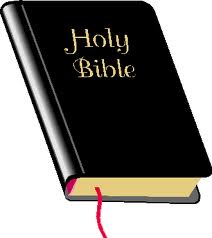 Note: The Date For Phase Two taking place will be determined by the conditions in and around the community and determined by the leadership of the church. Especially during Phase Two, we may implement points incrementally instead of all at once. This will be communicated as we approach these points. Thank you for your understanding and being flexible as we work through this pandemic. 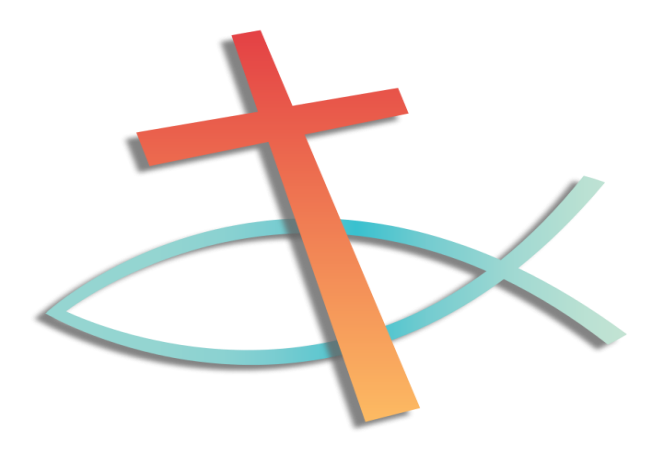 